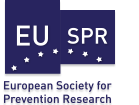 Call for Nominations FormPlease return to Joella Anupol (office@euspr.org) by Tuesday 30th AprilFirst and last nameI confirm that I am a member of the EUSPRMake your nominationMake your nominationTitle (please select one position per nomination)